BỘ GIÁO DỤC VÀ ĐẠO TẠOTRƯỜNG ĐẠI HỌC…KHOA…BÁO CÁOTÊN ĐỀ TÀI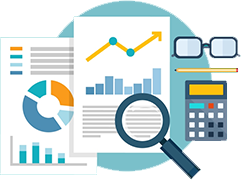 Giáo viên hướng dẫn:………………Sinh viên thực hiện:………………..…., tháng… năm….